C L O T H E S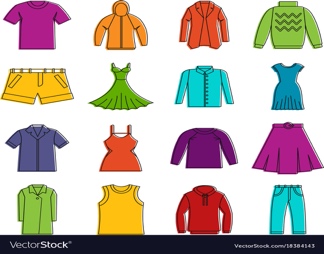 VOCABLUARY-SŁOWNICTWOhttps://www.youtube.com/watch?v=lv6AQ3BiT0QSING A SONG- ZAŚPIEWAJ PIOSENKĘhttps://www.youtube.com/watch?v=KDE6i_ZZkFUWE LOVE PEPPA PIG GEORGE’S NEW CLOTHES- BAJKAhttps://www.youtube.com/watch?v=-KiG04TexiYCLOTHES DICE - kostka do gry z ubraniami. Pokoloruj i powtórz ubrania, a następnie wytnij i sklej kostkę. Pobaw się kostką z członkami rodziny.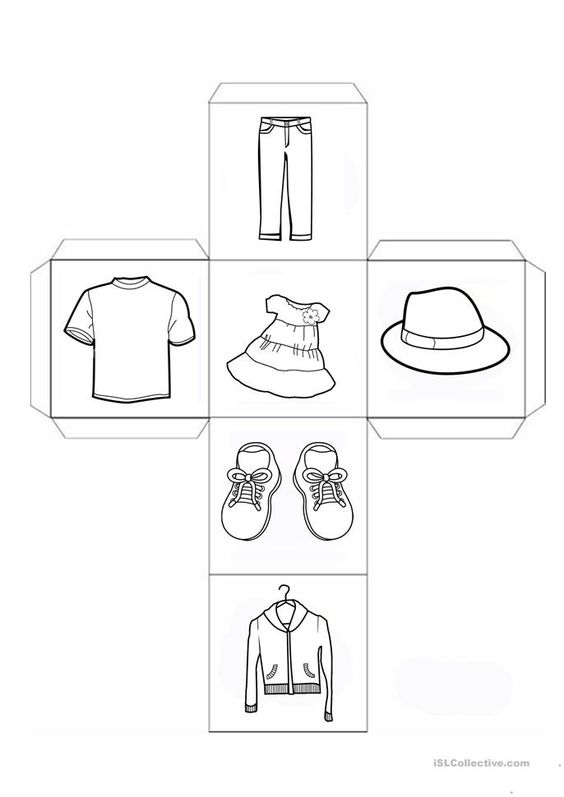 FLASHCARDS. Pokoloruj i wytnij karty obrazkowe. Powiedz jakie to ubrania.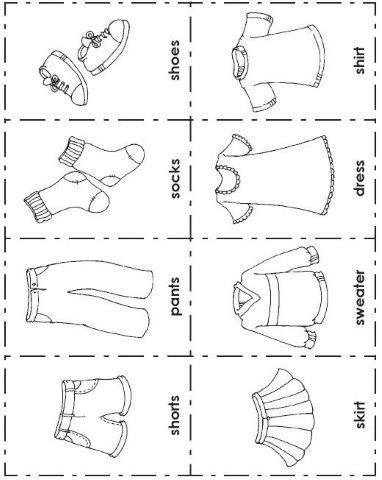 